Задания для 11 классаЗдравствуйте. В документе размещены задания и комментарии к ним. Файл с заданиями будет обновлятьсяФайлы с выполненными заданиями  присылаются на электронный почтовый ящик do.mbousosh24@yandex.ruВ фрагменте базы данных представлены сведения о родственных отношениях. На основании приведенных данных определите идентификатор (ID) бабушки Сабо С.А.В фрагменте базы данных представлены сведения о родственных отношениях. На основании приведенных данных определите идентификатор (ID) дедушки Сабо С.А.В фрагменте базы данных представлены сведения о родственных отношениях. На основании приведенных данных определите, сколько дочерей и внучек Бунько А.С. упомянуто в таблицах?Ниже представлены две таблицы из базы данных. Каждая строка таблицы 2 содержит информацию о ребёнке и об одном из его родителей. Информация представлена значением поля ID в соответствующей строке таблицы 1. Укажите в ответе идентификационный номер (ID) двоюродной сестры Данко П.И.Ниже представлены две таблицы из базы данных. Каждая строка таблицы 2 содержит информацию о ребёнке и об одном из его родителей. Информация представлена значением поля ID в соответствующей строке таблицы 1. Укажите в ответе идентификационный номер (ID) двоюродной сестры Монро П.А.Ниже представлены две таблицы из базы данных. Каждая строка таблицы 2 содержит информацию о ребёнке и об одном из его родителей. Информация представлена значением поля ID в соответствующей строке таблицы 1. Определите, сколько детей родились, когда их матерям было менее 24 лет.В фрагменте базы данных представлены сведения о родственных отношениях. На основании приведенных данных определите, сколько детей родилось, когда их отцам было более 25 лет?В фрагменте базы данных представлены сведения о родственных отношениях. На основании приведенных данных определите, сколько детей родилось, когда их отцам было менее 28 лет?В фрагменте базы данных представлены сведения о родственных отношениях. На основании приведенных данных определите, сколько детей родилось, когда их матерям было более 23 лет?(А.Н. Носкин) В фрагменте базы данных представлены сведения о родственных отношениях. На основании приведенных данных определите, сколько детей родилось, когда их матерям было более 24 года, а отцам – более 27 лет?(А.Н. Носкин) В фрагменте базы данных представлены сведения о родственных отношениях. На основании приведенных данных определите, сколько детей родилось, когда их матерям было более 24 года, а отцам – менее 26 лет?В фрагменте базы данных представлены сведения о родственных отношениях. На основании приведенных данных определите, сколько детей родилось, когда их матерям было больше 35 полных лет?В фрагменте базы данных представлены сведения о родственных отношениях. На основании приведенных данных определите, сколько детей родилось, когда их матерям было меньше 28 полных лет?В фрагменте базы данных представлены сведения о родственных отношениях. На основании приведенных данных определите, у скольких детей отец старше матери, но не более чем на 2 года?В фрагменте базы данных представлены сведения о родственных отношениях. На основании приведенных данных определите, у скольких детей отец старше матери более чем на 3 года?В фрагменте базы данных представлены сведения о родственных отношениях. На основании приведенных данных определите, у скольких детей отец моложе матери?В фрагменте базы данных представлены сведения о родственных отношениях. На основании имеющихся данных определите, у скольких людей из списка первый внук или внучка появились до достижения 55 полных лет.В фрагменте базы данных представлены сведения о родственных отношениях. На основании имеющихся данных определите, у скольких людей из списка первый внук или внучка появились после достижения 60 полных лет.В фрагменте базы данных представлены сведения о родственных отношениях. На основании имеющихся данных определите, у скольких мужчин из списка к 35 годам было двое детей.В фрагменте базы данных представлены сведения о родственных отношениях. На основании имеющихся данных определите, у скольких женщин из списка к 35 годам было двое детей.(Досрочный ЕГЭ-2018) Ниже представлены два фрагмента таблиц из базы данных о жителях микрорайона. Каждая строка таблицы 2 содержит информацию о ребёнке и об одном из его родителей. Информация представлена значением поля ID в соответствующей строке таблицы 1. Определите на основании приведённых данных, сколько жителей родились в том же городе, что и хотя бы один из их дедушек.Ниже представлены два фрагмента таблиц из базы данных о жителях микрорайона. Каждая строка таблицы 2 содержит информацию о ребёнке и об одном из его родителей. Информация представлена значением поля ID в соответствующей строке таблицы 1. Определите на основании приведённых данных, сколько жителей родились в том же городе, что и хотя бы одна из их бабушек.Ниже представлены два фрагмента таблиц из базы данных о жителях микрорайона. Каждая строка таблицы 2 содержит информацию о ребёнке и об одном из его родителей. Информация представлена значением поля ID в соответствующей строке таблицы 1. На основании имеющихся данных определите, у скольких детей отец старше матери, но не более чем на 2 года.Ниже представлены два фрагмента таблиц из базы данных о жителях микрорайона. Каждая строка таблицы 2 содержит информацию о ребёнке и об одном из его родителей. Информация представлена значением поля ID в соответствующей строке таблицы 1. На основании имеющихся данных определите, у скольких детей отец старше матери более чем на 2 года.В фрагменте базы данных представлены сведения о родственных отношениях. На основании имеющихся данных найдите женщину, которая впервые стала матерью в самом  раннем возрасте, и запишите в ответе её идентификатор (ID).В фрагменте базы данных представлены сведения о родственных отношениях. На основании имеющихся данных найдите мужчину, который впервые стал отцом в самом  раннем возрасте, и запишите в ответе его идентификатор (ID).В фрагменте базы данных представлены сведения о родственных отношениях. На основании имеющихся данных найдите минимальную разницу между годами рождения двух родных сестёр.Задачи «Поиск в готовой базе данных по условию»В таблице приведен фрагмент школьного расписания: Сколько записей в этой таблице удовлетворяют условию(Предмет = 'Физика' ИЛИ Предмет = ‘История’) И
(Урок = 2 ИЛИ День_недели = 'Пятница')В таблице приведен фрагмент базы данных с результатами тестирования: Сколько записей в этой таблице удовлетворяют условиюПол <> 'ж' ИЛИ Английский <= Французский ИЛИ
Французский <> Немецкий)Сколько записей в нижеследующем фрагменте турнирной таблицы удовлетворяют условию «Место <= 4 И (Н > 2 ИЛИ О > 6)»?Сколько записей в нижеследующем фрагменте турнирной таблицы удовлетворяют условию «Место <= 5 И (В > 4 ИЛИ MЗ > 12)» (символ <= означает «меньше или равно»)?Ниже в табличной форме представлен фрагмент базы данных:Сколько записей в данном фрагменте удовлетворяют условию:((Площадь, тыс.км2 > 30) И (Численность населения, тысяч чел. > 5000)) И (Часть света = Европа)?Ниже в табличной форме представлен фрагмент базы данных:Сколько записей в данном фрагменте удовлетворяют условию:«(Ширина (км) > 50 ИЛИ Глубина (м) > 50) И  (Местоположение = Атлантический океан)»?Ниже в табличной форме представлен фрагмент базы данных по учащимся 10-х классов: Сколько записей в данном фрагменте удовлетворяют условию: «(Имя = 'Елена') ИЛИ (Год рождения > 1989)»?Ниже в табличной форме представлен фрагмент базы данных: Сколько записей в данном фрагменте удовлетворяют условию: 
((Площадь, тыс. км2) > 20) И (Численность населения, тысяч чел.) > 1500))   И (Часть света = Африка)?Ниже в табличной форме представлен фрагмент базы данных: Сколько записей удовлетворяют условию(Пол = «ж») ИЛИ (Физика < 5  ИЛИ  Алгебра = 4)?10. Ниже в табличной форме представлен фрагмент базы данных «Крупнейшие вулканы мира»:Сколько записей в данном фрагменте удовлетворяют условию(Высота над уровнем моря (в метрах) < 5000) И (Часть света = «Северная Америка»)ИЛИ(Местоположение = «Перу»)?В ответе укажите одно число  — искомое количество записей.11. Ниже в табличной форме представлен фрагмент базы данных «Крупнейшие вулканы мира»:Сколько записей в данном фрагменте удовлетворяют условию(Местоположение = "Мексика") И (Высота над уровнем моря (в метрах) < 4000) ИЛИ (Часть света  =  "Азия")?В ответе укажите одно число  — искомое количество записей.12.Ниже в табличной форме представлен фрагмент базы данных.Сколько записей в данном фрагменте удовлетворяют условиюНЕ ((Белки (г) > 100) И (Углеводы (г) < 100))?В ответе укажите одно число  — искомое количество записей.13. Ниже в табличной форме представлен фрагмент базы данных о погоде.Сколько записей в данном фрагменте удовлетворяют условиюНЕ (Давление (мм рт. ст.) > 750) И (Температура (°С) > 14)?В ответе укажите одно число − искомое количество записей.№ п/пТемаПараграф учебника, рекомендуемые электронные ресурсы (при наличии)Вопросы, виды заданий, выносимых на контроль Срок сдачи работыКомментарии к заданию1.Решение задач по теме «Базы данных и СУБД»выполнить задание в соответствии со своим номером До 27.01.2023 включительноФамилияЗадания Базы данныхЗадания Базы данныхФамилияЗадача № 1 Задача № 2 «Поиск в готовой базе данных по условию»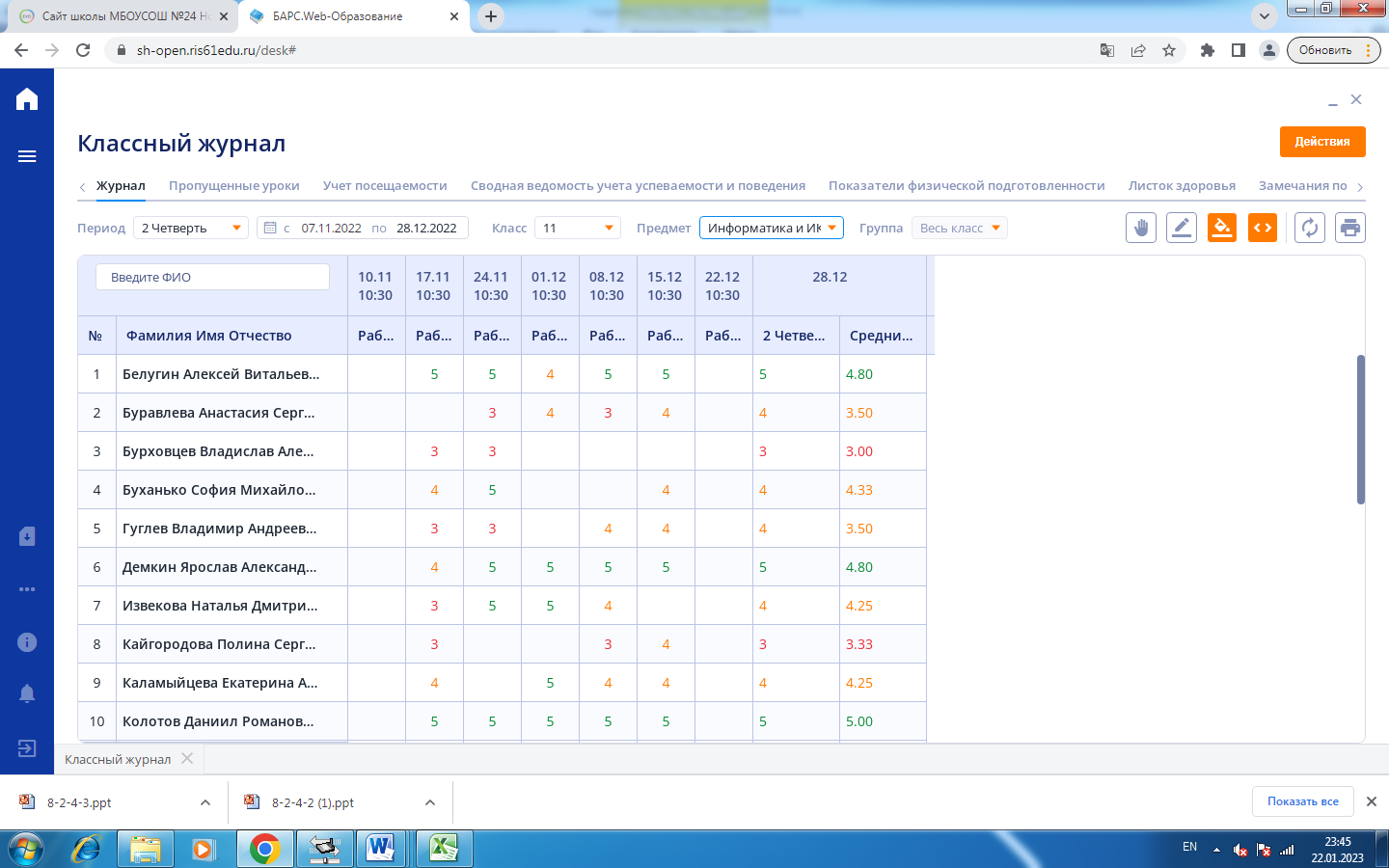 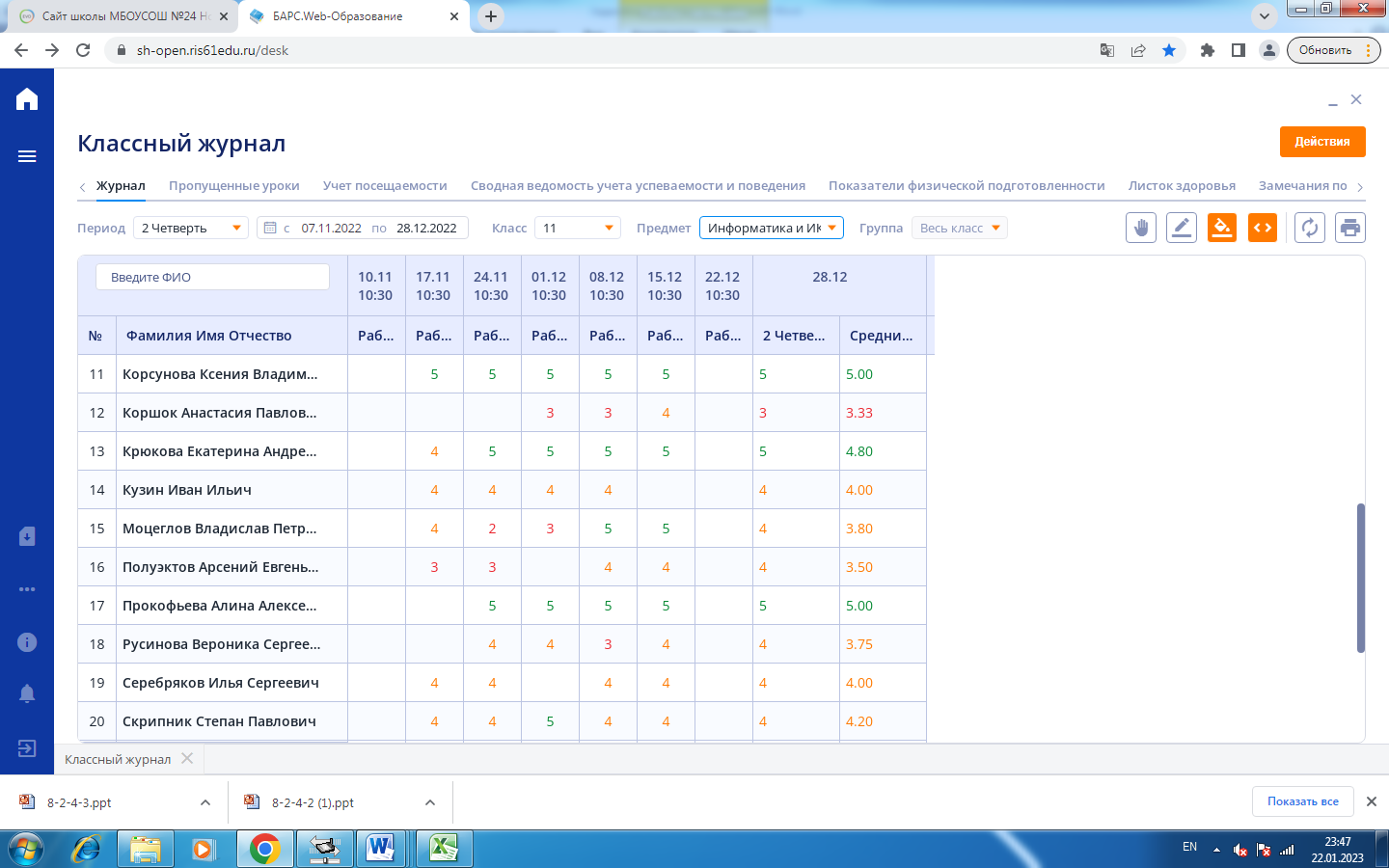 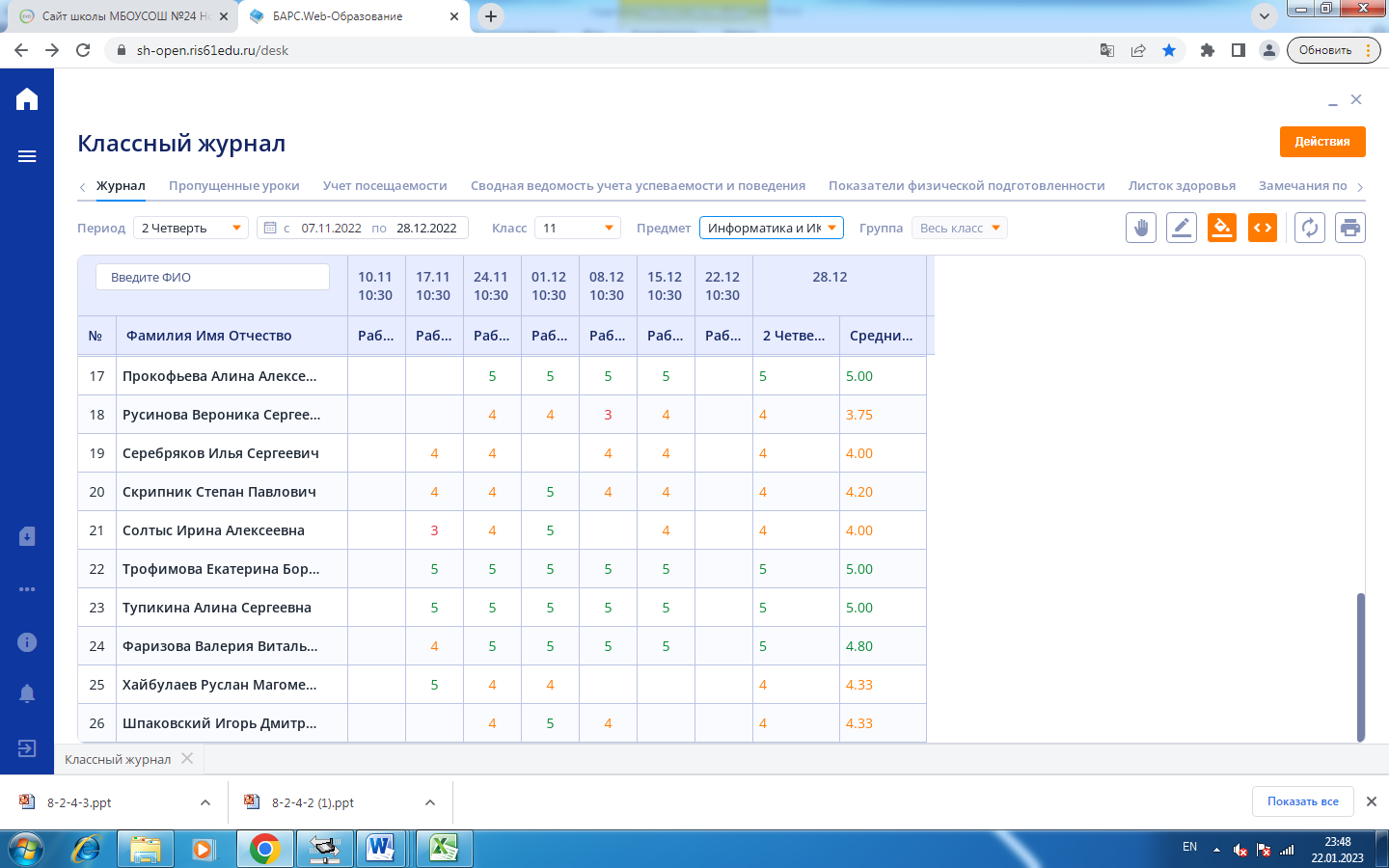 12345678910111213141516171819202122232425261234567891011121312345678910111213Класс ПредметУрокДень_неделиКабинет10-А10-Б11-В10-А10-Б11-А11-Б11-БФизикаИсторияАлгебраФизикаИсторияАлгебраХимияХимия21341422ПонедельникСредаВторникСредаПятницаВторникСредаПятница206204306206204306210210ФамилияПолАнглийскийФранцузскийНемецкийКукушкинаМорозовПрохороваСамовароваТубинШапочкинжмжжмм79109310106393109109838МестоУчастникВНПО1Силин5316 ½2Клеменс60363Холево5145 ½4Яшвили3515 ½5Бергер3334 ½6Численко3244МестоКомандаВНПОМЗМП1Боец53118952Авангард603181373Опушка414161374Звезда36015525Химик3331214176Пират32411137№СтранаСтолицаПлощадь, тыс. км2Численность населения, тысяч чел.Часть света1.БельгияБрюссель30,510 289Европа2.БурундиБужумбура27,86 096Африка3.ГаитиПорт-о-Пренс27,87 528Северная Америка4.ДанияКопенгаген43,15 384Европа5.ДжибутиДжибути22,00,457Африка6.Доминиканская РеспубликаСанто-Доминго48,78716Северная Америка7.ИзраильТель-Авив20,86 116Азия8.Коста-РикаСан-Хосе51,13 896Северная Америка9.ЛесотоМасеру30,41 862Африка10.МакедонияСкопье25,32 063Европа11.РуандаКигали26,47810Африка12.СальвадорСан-Сальвадор21,06 470Северная АмерикаНазвание проливаДлина (км)Ширина (км)Глубина (м)Местоположение1Босфор300,720Атлантический океан2Магелланов5752,229Тихий океан3Ормузский1955427Индийский океан4Гудзонов806115141Северный Ледовитый океан5Гибралтарский591453Атлантический океан6Ла-Манш5783223Атлантический океан7Баб-эль-Мандебский1092631Индийский океан8Дарданеллы1201,329Атлантический океан9Берингов968636Тихий океанФамилияИмяПолГод рожденияРост(см)Вес (кг)СоколоваЕленаж199016551АнтиповЯрославм198917053ДмитриеваЕленаж199016148КоровинДмитрийм199017860ЗубаревРоманм199117258ПолянкоЯнаж198917049№СтранаСтолицаПлощадь, тыс. км2Численность населения, тысяч чел.Часть света1БельгияБрюссель30,510 289Европа2БурундиБужумбура27,86 096Африка3ГаитиПорт-о-Пренс27,87 528Северная Америка4ДанияКопенгаген43,15 384Европа5ДжибутиДжибути22,00,457Африка6Доминиканская РеспубликаСанто-Доминго48,78716Северная Америка7ИзраильТель-Авив20,86116Азия8Коста-РикаСан-Хосе51,13 896Северная Америка9ЛесотоМасеру30,41862Африка10МакедонияСкопье25,32 063Европа11РуандаКигали26,47810Африка12СальвадорСан-Сальвадор21,06 470Северная АмерикаНомерФамилияПолАлгебраСочинениеФизикаИстория1Аверинм54532Антоновм35453Васильеваж35454Купановм45455Лебедеваж43346Прокопьевм3243НазваниеВысота над уровнем моря
(в метрах)МестоположениеЧасть светаМауна-Лоа4 170Гавайские о-ваАвстралия и ОкеанияКлючевская Сопка4 750п-ов КамчаткаАзияЭрджияс3 916Анатолийское плоскогорьеАзияКеринчи3 800о. СуматраАзияФудзияма3 776о. ХонсюАзияСемеру3 676о. ЯваАзияИчинская Сопка3 621п-ов КамчаткаАзияКилиманджаро5 895ТанзанияАфрикаМеру4 565ТанзанияАфрикаКарисимби4 507горы ВирунгаАфрикаКамерун4 070КамерунАфрикаТейде3 718о. ТенерифеАфрикаОрисаба5 747МексикаСеверная АмерикаПопокатепель5 452МексикаСеверная АмерикаСан форд4 949АляскаСеверная АмерикаРейнир4 392Каскадные горыСеверная АмерикаШаста4 317Каскадные горыСеверная АмерикаТахумулько4 220ГватемалаСеверная АмерикаЛьюльяйльяко6 723Чили - АргентинаЮжная АмерикаСахама6 520БоливияЮжная АмерикаКоропуна6 425ПеруЮжная АмерикаСан-Педро6 154ЧилиЮжная АмерикаКотопахи5 897ЭквадорЮжная АмерикаРуис5 400КолумбияЮжная АмерикаНазваниеВысота над уровнем моря(в метрах)МестоположениеЧасть светаМауна-Лоа4 170Гавайские о-ваАвстралия и ОкеанияКлючевская Сопка4 750п-ов КамчаткаАзияЭрджияс3 916Анатолийское плоскогорьеАзияКеринчи3 800о. СуматраАзияФудзияма3 776о. ХонсюАзияСемеру3 676о. ЯваАзияИчинская Сопка3 621п-ов КамчаткаАзияКилиманджаро5 895ТанзанияАфрикаМеру4 565ТанзанияАфрикаКарисимби4 507горы ВирунгаАфрикаКамерун4 070КамерунАфрикаТейде3 718о. ТенерифеАфрикаОрисаба5 747МексикаСеверная АмерикаПопокатепель5 452МексикаСеверная АмерикаСан форд4 949АляскаСеверная АмерикаРейнир4 392Каскадные горыСеверная АмерикаШаста4317Каскадные горыСеверная АмерикаТахумулько4 220ГватемалаСеверная АмерикаЛьюльяйльяко6 723Чили - АргентинаЮжная АмерикаСахама6 520БоливияЮжная АмерикаКоропуна6 425ПеруЮжная АмерикаСан-Педро6 154ЧилиЮжная АмерикаКотопахи5 897ЭквадорЮжная АмерикаРуис5 400КолумбияЮжная АмерикаПродуктыБелки
(г в 1 кг продукта)Жиры
(г в 1 кг продукта)Углеводы
(г в 1 кг продукта)Минеральные соли
(г в 1 кг продукта)Мясо1802009Рыба1903010Молоко3040507Масло10865612Сыр2603102060Крупа1303065020Картофель4220010ДатаТемпература (°С)Давление
(мм рт.ст.)Ветер
(м/с)Осадки1.05.2010177549нет2.05.20101675011нет3.05.20101474915нет4.05.2010147477дождь5.05.20101574514дождь6.05.20101674410дождь7.05.2010137518нет8.05.2010157525нет